Görme olayını gözümüzle gerçekleştiririz.       D  /   Y	Cisimleri görebilmemiz için cisimlerden 	çıkan ışınların gözümüze gelmesi gerekir.        D  /   Y	Bitkiler ışığı besin ve oksijen üretmek için	kullanırlar.                                                         D  /   Y	Yukarıdaki ifadeleri doğru veya yanlış olduğuna karar vererek aşağıdaki şıklardan birisini işaretleyiniz.D-Y-DY-D-DD-D-YY-D-YAlüminyum folyoAynaMumAmpulTrafik LevhalarıReflektörYukarıdakilerden kaç tanesi aydınlatılmış cisimdir?5346Asude, ışık altında uzun süre bekleyen ilaçların bozulduğunu farketmiştir.	Buna göre, aşağıdakilerden hangisine ulaşılabilir?Işığın bir enerji oluğuna.Işığın sağlığa zararlı olduğuna.İlaçların ışıkta bekletilmesinin gerektiğine.Cisimlerin görülmesi için ışığın gerektiğine.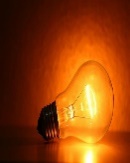 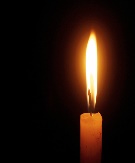 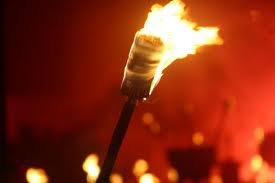 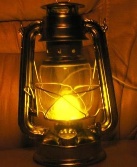 	    Gaz Lambası     Meşale            Mum          Ampul		   Yukarıda resimleri veren aydınlatma araçlarından kaç tanesi teknoloji ürünüdür?4321İlk insanlar hangi seçenekteki aracı kullanmış olamazlar?AteşFloresan LambasıMumMeşaleAşağıdaki aydınlatma araçlarından hangisi diğerlerine göre daha önce                 icat edilmiştir?KandilMeşaleMumGaz lambasıAteşin keşfi, insanların aydınlatma konusunda yenilikler yapmasını da beraberinde getirmiştir. 	Buna göre, aşağıdakilerden hangisi bu duruma örnek gösterilemez? İnsanların oyulmuş taşların içine hayvan yağı doldurarak kandil ve yağ lambaları yapmaları.İnsanların reçine ve odun parçalarını kullanarak meşale yapmaları.İnsanların gündüz saatlerinde işlerini yapmak için güneş ışığından yararlanmaları.İnsanların hayvansal yağların arasına pamuktan ip koyup silindir haline getirerek mum yapmaları.Aşağıdakilerden hangisi aydınlatma araçlarının tasarruflu kullanımına yönelik yanlış bir davranıştır?Her yerde parlak ve güçlü ışık veren aydınlatma araçları kullanılmalıdır.Aydınlatılacak ortamın büyüklüğüne göre doğru seçilecek ışık kaynaklarıyla aydınlatma yapılmalıdır. Kullanılmayan ortamlardaki aydınlatma araçları kapatılmalıdır.Geceleri yol, cadde, park ve bahçelerin aydınlatılmasında kullanılan ışık kaynakları uygun şekilde yerleştirilmelidir. Aşağıdakilerden hangisi ışık kirliliğinin kaynaklarından değildir?Reklam panolarıYol, sokak, cadde aydınlatmalarıMağazaların gece aydınlatmalarıMum ışıkları Gereksiz, düzensiz, insanı ruhsal olarak etkileyen yüksek şiddetli seslere ne denir?Işık kirliliğiDoğal sesYapay sesGürültüAşağıdaki bilgilerden hangisi yanlıştır?Ses kirliliği dikkatimizi arttırır.Ses kirliliği insan sağlığını olumsuz etkiler.Ses kirliliğinin diğer adı gürültüdür.Fabrikaları şehir dışına yapmak ses kirliliğini azaltır.I. Yapay sesler	II. Teknolojik gelişmeler	III. İnsan sesleri	Yukarıda verilenlerden hangileri ses kirliliğine neden olabilir?Yalnız II, II ve IIII ve IIII ve IIIBulunduğu ortamdaki ses kirliliğinden rahatsız olan bir kişi aşağıdaki ortamlardan hangisine gitmelidir?KonsereSinemayaEveMaçaAşağıdaki mekanlardan hangisinde ses kirliliğinden söz edemeyiz?Düğün salonuOkul BahçesiKütüphaneStadyumAşağıdaki ses teknolojisi araçlarından hangisi günümüzde daha çok kullanılmaktadır?FonografMP3TeypGramofon''İlk kez 1879 yılında sesi kablolarla iletmeyi başararak telefonu icat ettim.''	Yukarıdaki bilgiyi veren bilim insanı kimdir?Thomas Edison Graham Bellİsaac NewtonLouis PasteurMikrofon, megafon, hoparlör, kulaklık	Yukarıda verilen ses teknolojisi araçlarıyla ilgili aşağıdakilerden hangisi yanlıştır?Hepsi sesleri kaydedip daha sonra tekrar dinleyebilmeyi sağlar.Hepsi sesin şiddetini artıran araçlardır.Hepsi günümüzde kullanılan ses teknolojisi araçlarıdır.Hepsi seslerin daha iyi duyulmasını sağlar.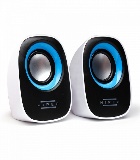 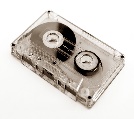 1.Hoparlör                      2.Kaset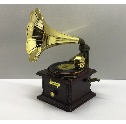 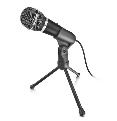 	      3.Mikrofon                    4.Gramafon	Yukarıda görselleri verilen ses teknolojisi araçlarından hangileri günümüzde yaygın olarak kullanılmaktadır?2 ve 41, 3 ve 42 ve 31 ve 3CD, Kamera, USB, MP	Aşağıdakilerden hangisi yukarıda verilen teknolojik araçlar için söylenebilecek ortak bir özelliktir?Sesin kaydedilmesi sağlayan cihazlardır.Sesin şiddetini değiştiren ses teknolojisi ürünleridir.Bu araçlar günümüzde artık kullanılmamaktadır.Bunlar, doğal ses kaynaklarıdır.Aydınlatma ile ilgili verilen bilgilerden hangisi yanlıştır?Yanlış yerde, yanlış zamanda ve yanlış miktarda yapılan aydınlatmaya ışık  kirliliği denir. Göçmen kuşlar ve deniz kaplumbağaları ışık kirliliğinden etkilenir.Gereğinden fazla yapılan aydınlatma boşa harcanan para demektir.Loş ortamlar kitap okumak için en uygun ortamlardır